Wir schauen dieses Bilderbuch an. Wir sprechen darüber.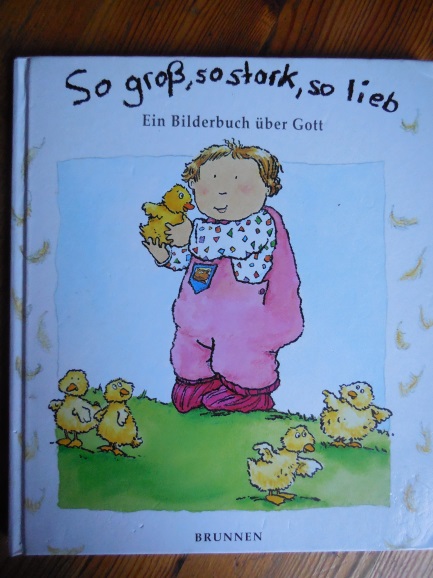 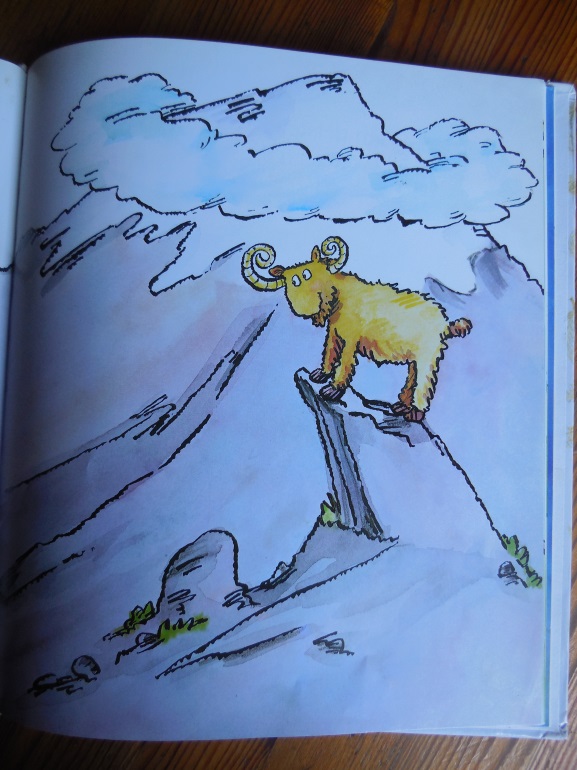 Wir bauen die Bilder nach.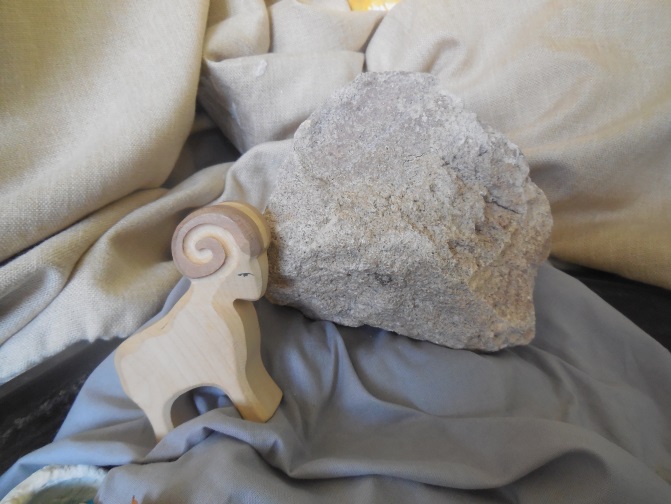 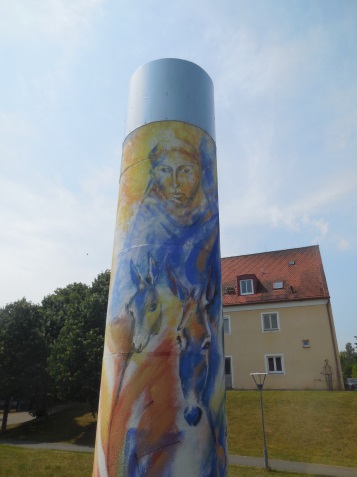 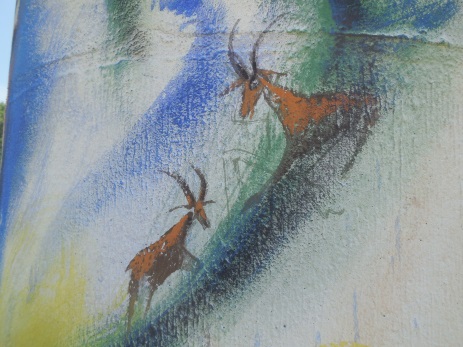 Wir suchen sie in Zell.Wir singen das Lied und gebärden dazu.